A2 Business Studies 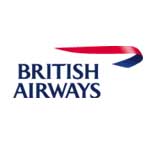 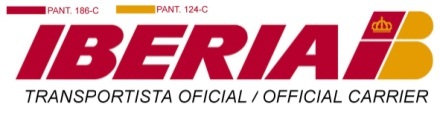 Company Growth Task:  Should the merger of British Airways and Iberia Airlines go ahead or not?You are a team of business analysts, and have been asked to investigate the case of ‘British Airways’ wanting to merge with ‘Iberia Airlines’ to form ‘International Airlines’. You are provided with various pieces of information, which you must break down and analyse as a group. Fill in your analysis in the box after each piece of evidence. Create a business presentation in which you evaluate each piece of evidence. You may wish to include things such as:Identify the firms involved.Identify the type of growth.Identify the reasons for this merger and the impact on the airline industry.Draw their position on the growth chart. (guidance 1)The advantages to the firms of this merger. (guidance 3)The disadvantages to the firms of this merger. (guidance 3)An evaluation of whether the merger should go ahead or not.Evidence 1 Four Firm Concentration Ratio Airline Industry 1935-2005A four firm concentration ratio is used to measure the power of the largest companies in an industry. It is calculated by simply adding up the market shares of the four largest firms in that industry. The Airlines four firm concentration ratio between 1935 and 2005 is as follows:Evidence 2 British Airways Shareholders 2010Evidence 3 Article on British Airways-Iberia Airlines MergerUK Airline Industry Merger (M.Young, N Choudry & D.McConnell.2010)2009, British Airways start proceedings on a horizontal merger with Iberia airlines to form the worlds’ third largest airline. This would mean ‘the new enterprise will have increased its market share’ and ‘acquire market power’ (Jones.Pg380.2008). In 2008/9 BA and Iberia made massive losses, therefore the main objective of this merger is cost saving. 
BA’s target is reducing costs by €400m. This may arise from: ‘reorganising the production, selling, distribution and management functions of the combined enterprises’. However BA have designated their cost savings to a reduction in labour. 
The success of the merger is subject to whether or not Iberia can integrate fully into British Airways ‘into its existing organisational and management structure and .. pursue the necessary restructuring’. If the costs of this are under-estimated then the merger may not achieve the associated synergy benefits (cost reduction). If the airlines incur these extra costs, they may have to reduce costs further, elsewhere, in the form of more redundancies. The future of BA and Iberia may well depend on the success of this merger, as currently both firms performance is poor.  
















Evidence 4 Turnover of Airlines 2007/08






















Evidence 5 Annual Growth of Turnover of Airlines 









Evidence 6 Pre Tax Profits of Airlines 2010



















Iberia pre tax profit = -£182mGuidance 1Types of Integration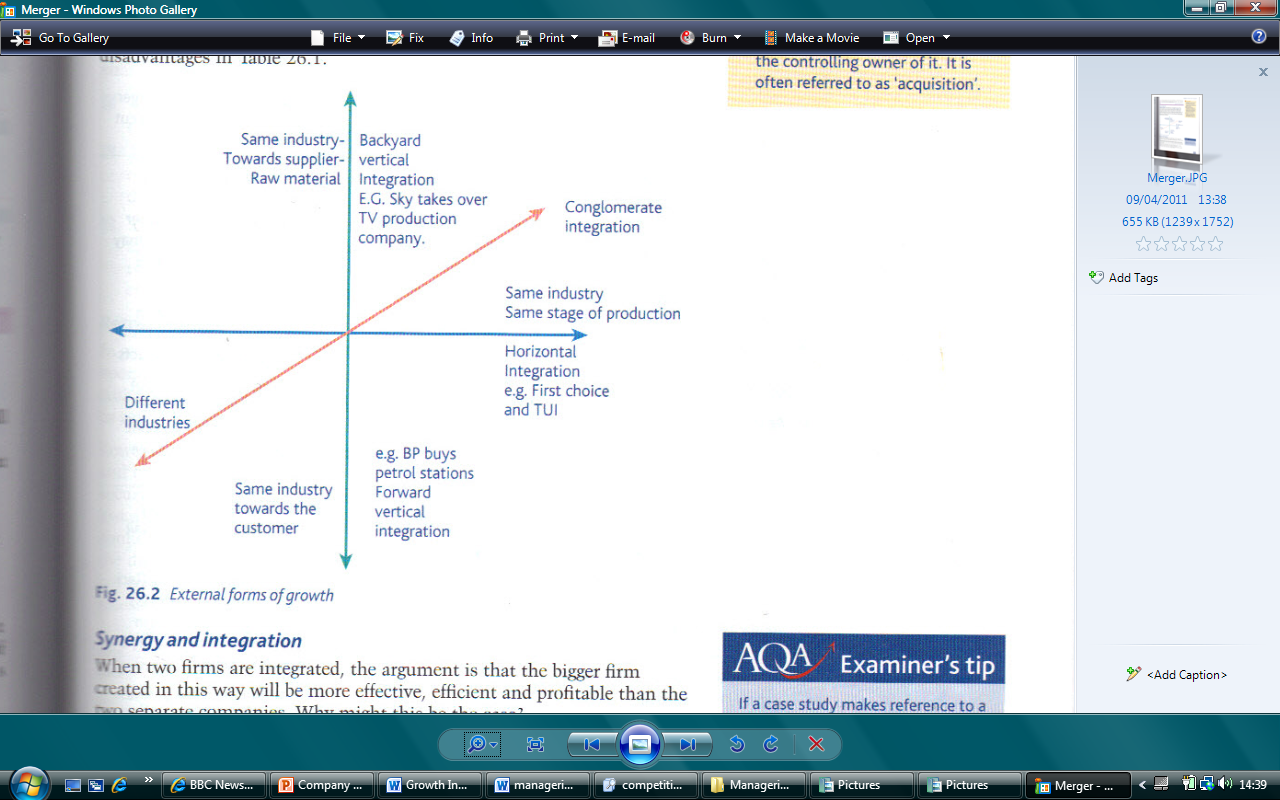 Guidance 2 Hints and TipsHorizontal merger. ‘The new enterprise will have increased its market share.....designed to acquire market power.’World’s third largest airline.Losses in 2008/09.Willie Walsh CEO.Estimated to save around €400m in costs.Virgin Atlantic concerned.Cost saving is the main objectiveSuccess of Merger?Subject to whether or not Iberia can integrate fully into British Airways ‘into its existing organisational and management structure and .. pursue the necessary restructuring’ What if they Under-estimate costsFurther Redundancies?Guidance 3 Advantages and Disadvantages of Horizontal Integration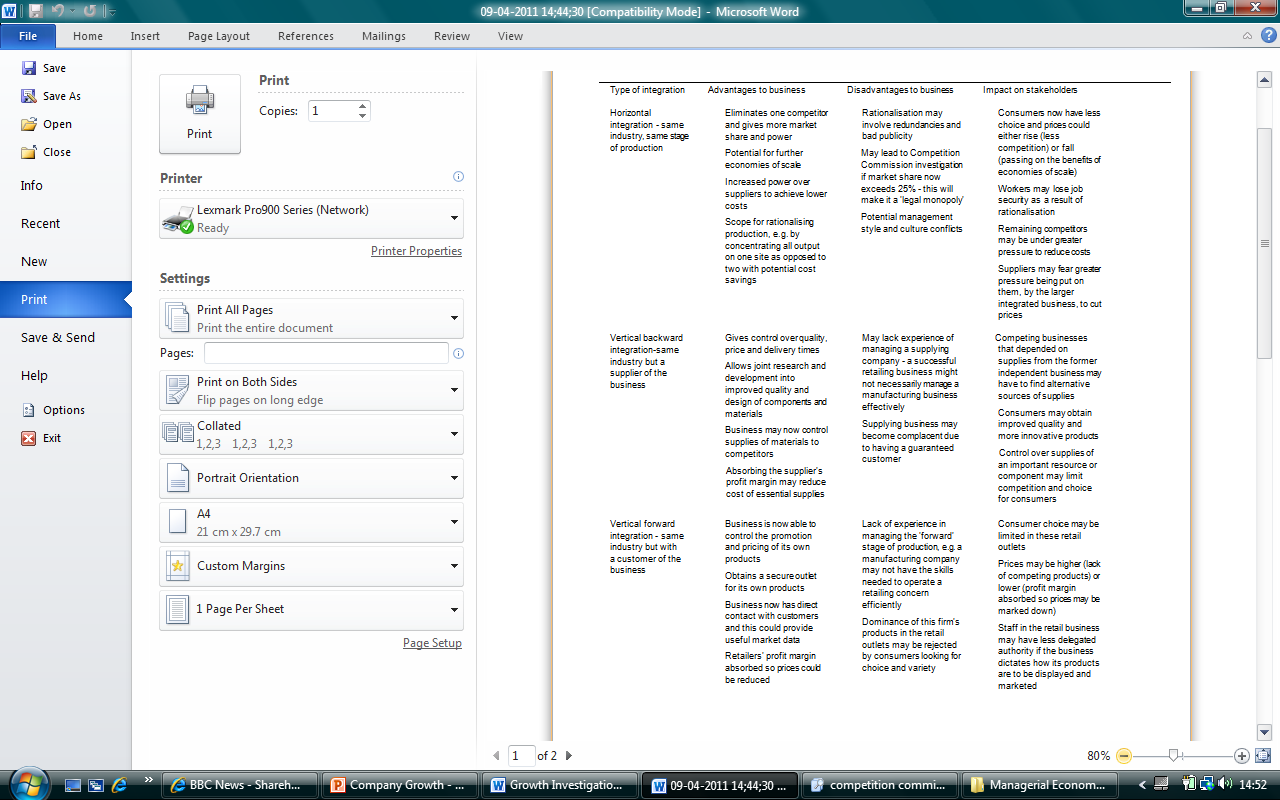 YearFour Firm Concentration RatioYearFour Firm Concentration Ratio193588%198764.8%193982%199061.5%194970%199966.4%195471%200271.0%197756.2%200555.4%198254.2%Name of Shareholder  Percentage of HoldingIberia Airlines9.07Standard Life PLC8.01Barclays PLC6.9Amvescap PLC6.74Lloyds Banking Group PLC5.37AXA SA4.85INVESCO PLC4.3Legal and General Group PLC3.99